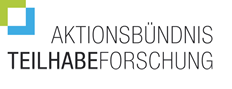 Tagesordnung der Bündnisversammlung 2018am 20. November 2018von 13.30 Uhr bis 15.30 Uhr
im Kongresszentrum bcc,am Alexanderplatz in Berlin(1)	Begrüßung und Bestimmung der Versammlungsleitung(2)	Bericht der Koordinierungsgruppe(3)	Berichte der Arbeitsgruppen4)	Fachtagung 2019(5)	Bericht und Wahl der Kassenprüferinnen(6)	Finanzplan des Bündnisses 20197)	Meinungsbild zur Vereinsgründung(8)	Verschiedenes